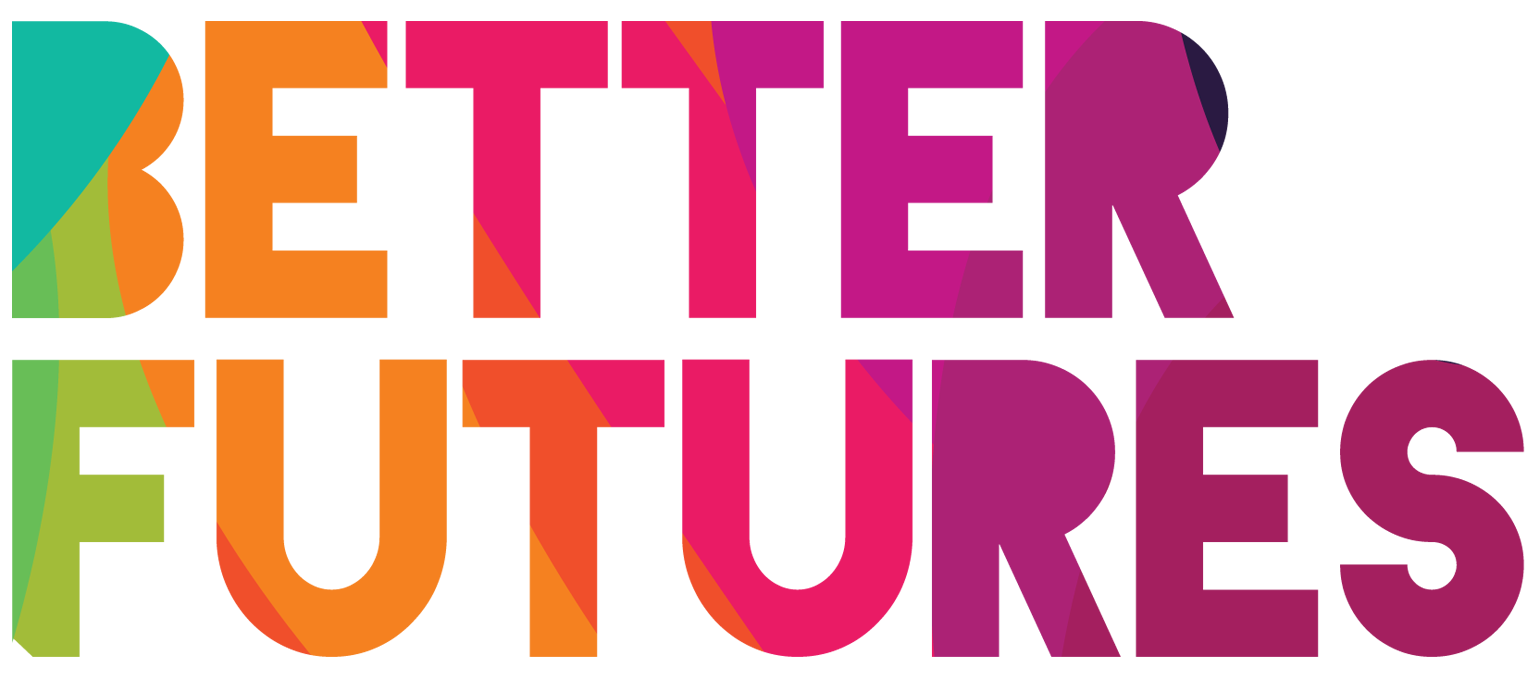 🌠INSPIRE  ▶️ link to full series🌠INSPIRE  ▶️ link to full seriesFirst, watch the video 🔻🎯 Goals of this activity:My ActivityMy Vision for my growth⏳ This activity will take around 20 minutes for parts 1-2, 
30 minutes for part 3-5. You can revisit this activity 
at a later point to see how you are progressing.💬🗨️ Format: This activity can be done in different ways:On your own⭐recommendedFor you to think of what your vision is for your business idea growth  For you to think of what your vision is for your personal growth as an entrepreneurFor you to identify how you choose to respond to setbacksFor you to start identifying the type of challenges you can face in your journey, and how they can help boost your growth as you overcome them   ⁉️ How to do the activity (✅tick the checkboxes when you have completed each step)   ⁉️ How to do the activity (✅tick the checkboxes when you have completed each step)1️⃣ Take the time to do this task on your own and at your own speed2️⃣ Watch the video for this activity3️⃣ Think for a moment: What challenges did Nejat face that challenged her path as an entrepreneur and how did she respond to these?Do the activities in art 1 of the template below5️⃣Once you have completed part 1, complete Part 2 (with the hope of revisiting this activity and redoing it in a few months to track your progress on self development)6️⃣ Then jump into part 3 where you track what you have and what you need in order to make your idea grow.7️⃣ Part 4 is made for you to track how confident you feel about growing your idea and yourself. As this task is to be done over different periods of your journey, you can track if your confidence grew over time8️⃣ Contact the people you have identified in Part 5  - tell them that you are in the process of mapping out your idea growth. Ask them if you can have a chat with them about their own business journey, shortfalls and how they overcame each challenge.Meet with them online or in person, and try to adopt some of their lessons learnt.1 My Vision1 My Vision1 My VisionWhat is your vision
 for your life
 in the next 3 years ?✍️  ✍️  How would starting a business 
help you make this vision real?✍️ ✍️ What skills do you hope to gain from becoming an entrepreneur? ✍️ ✍️ What experiences are you hoping to gain from becoming an entrepreneur?✍️✍️5 Who in your network can give you
💬🗨️ advice on a plan for your growth as an entrepreneur ?...✍️Go and speak to the person(s) you have selected, and see if this changes your vision and your next steps for growth2 My Skills & CharacteristicsWhat skills do you need to develop as you work on starting your own business?2 My Skills & CharacteristicsWhat skills do you need to develop as you work on starting your own business?2 My Skills & CharacteristicsWhat skills do you need to develop as you work on starting your own business?2 My Skills & CharacteristicsWhat skills do you need to develop as you work on starting your own business?2 My Skills & CharacteristicsWhat skills do you need to develop as you work on starting your own business?2 My Skills & CharacteristicsWhat skills do you need to develop as you work on starting your own business?Trusting myselfProblem solvingDigital skillsConfidenceKnowing how to ask for helpTechnical skillsPatience & staminaTime ManagementBusiness management skillsHow do you feel about taking the next steps to fulfil your vision?How do you feel about taking the next steps to fulfil your vision?How do you feel about taking the next steps to fulfil your vision?How do you feel about taking the next steps to fulfil your vision?How do you feel about taking the next steps to fulfil your vision?How do you feel about taking the next steps to fulfil your vision?excitedSelf development is something to be excited about. Although it involves making mistakes, the final result always leads to you becoming a better version of yourself! 
It is good that you feel excited about this!Self development is something to be excited about. Although it involves making mistakes, the final result always leads to you becoming a better version of yourself! 
It is good that you feel excited about this!Self development is something to be excited about. Although it involves making mistakes, the final result always leads to you becoming a better version of yourself! 
It is good that you feel excited about this!Self development is something to be excited about. Although it involves making mistakes, the final result always leads to you becoming a better version of yourself! 
It is good that you feel excited about this!uncertain..seeking advice.....seeking advice.....seeking advice.....seeking advice...anxiousGrowing to achieve your vision may involve going out of your comfort zone, 
so sometimes the anxiety you feel is okay! Just repeat this activity often (weekly,monthly or yearly- but at your own pace) , and overtime, you will see growth and this will boost your confidence !!Growing to achieve your vision may involve going out of your comfort zone, 
so sometimes the anxiety you feel is okay! Just repeat this activity often (weekly,monthly or yearly- but at your own pace) , and overtime, you will see growth and this will boost your confidence !!Growing to achieve your vision may involve going out of your comfort zone, 
so sometimes the anxiety you feel is okay! Just repeat this activity often (weekly,monthly or yearly- but at your own pace) , and overtime, you will see growth and this will boost your confidence !!Growing to achieve your vision may involve going out of your comfort zone, 
so sometimes the anxiety you feel is okay! Just repeat this activity often (weekly,monthly or yearly- but at your own pace) , and overtime, you will see growth and this will boost your confidence !!